SUPPLEMENTARY MATERIALS AND METHODSPrimers and Taqman probesPrimers used in this study are listed below.Chromatin Immunoprecipitation (ChIP)Cells were centrifuged and the pellet was resuspended in 1% formaldehyde in PBS for 8 minutes at room temperature. Cross-linking was quenched using 125mM glycine. Cells were washed twice in PBS and frozen. Following cell lysis and nuclei isolation, chromatin was sheared to 100-2000 bp fragments using a Covaris S220 ultrasonicator, and the total volume was split into 4 IPs. IPs were performed using automation (IPstar, Diagenode) with 20µL magnetic Protein A bead suspension and 2µg of antibodies as described in the figure legends.  The IPs were processed using the wash and elution buffers listed below. Reverse cross-linking of IP elutions and inputs was done for 16h at 65°C, with additional NaCl to 160µM final concentration. Final samples after RNase treatment, Proteinase K digestion, and purification (Qiagen PCR purification kit) were analyzed using qRT-PCR, using the primers listed in the antibody and primer Tables. Used Buffers: Cells were lysed in cell lysis buffer (5 mM PIPES pH 8, 85 mM KCl, 0.5 % Nonidet P40) and nuclei were isolated using RIPA buffer. 2µg of antibodies anti-H3 (Abcam ab10799), anti-phosphoS5 RNA Pol II (Abcam ab5408) and rabbit IgG (Sigma), and 5µL anti-trimethyl-H3K27 (Cell Signaling #9733) were used per IP with the following buffers: bead wash (10 mM Tris-HCl pH 8, 1 mM EDTA, 0.02% Tween), wash 1 (20 mM Tris-HCl pH 8, 2 mM EDTA, 150 mM NaCl, 1 % Triton X-100, 0.1% SDS), wash 2 (20 mM Tris-HCl pH 8, 2 mM EDTA, 500 mM NaCl, 1 % Triton X-100, 0.1 % SDS), wash 3 (10 mM Tris-HCl pH 8, 1 mM EDTA, 250 mM LiCl, 1 % Nonidet P40, 1 % Sodium deoxycholate) and elute (0.1 M NaHCO3, 1 % SDS). Primers locations are indicated in the scheme below: 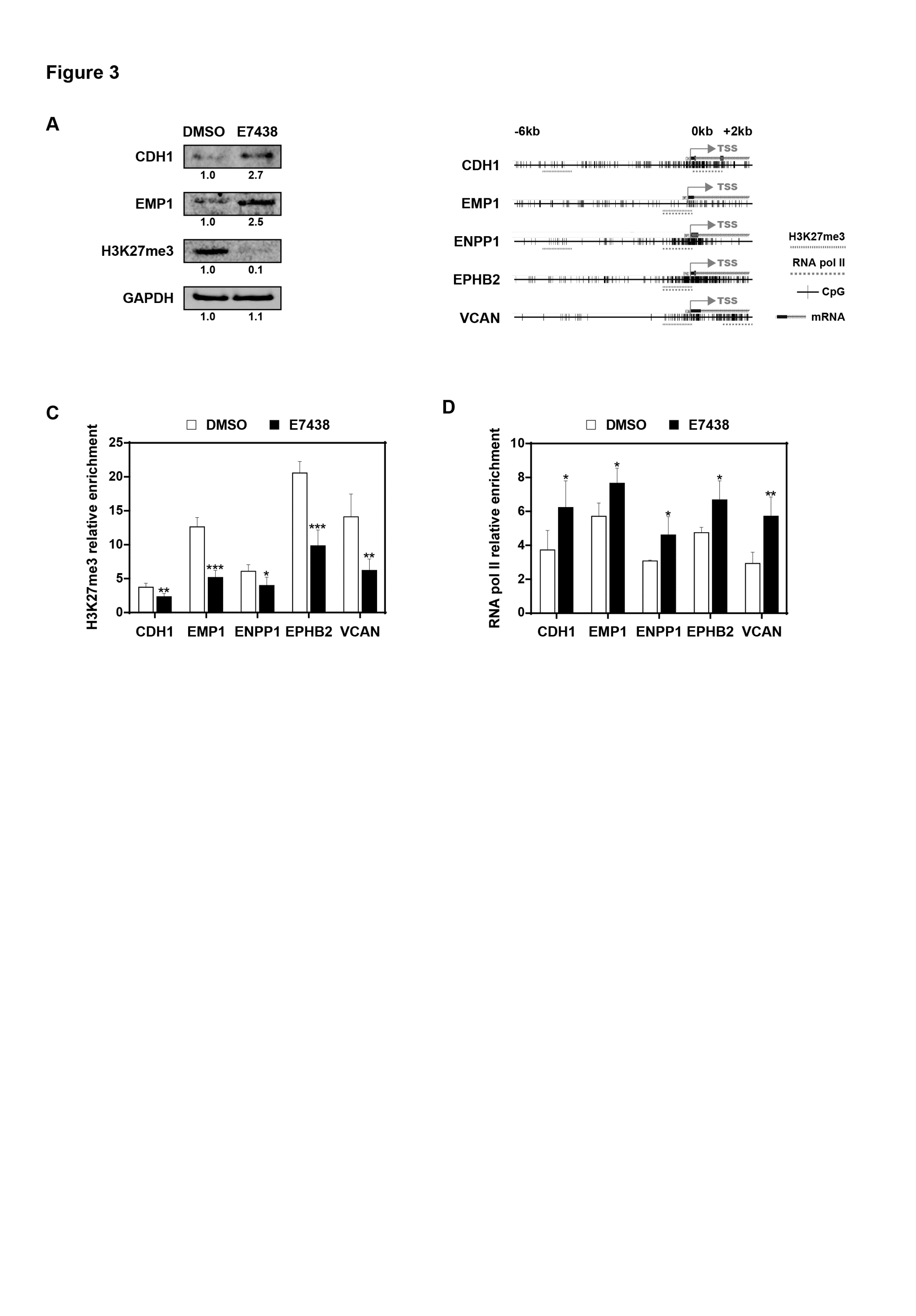 SUPPLEMENTARY FIGURE LEGENDSupplementary Figure S1: MMSET expression analysis in MM cell lines. A. Western blot of MMSET (Abcam ab75359) showing the two MMSET isoforms I (75 kDa) and II (150kDa). Molecular weight markers are shown in lines 1 and 15, and molecular weights (kDa) were indicated in the left part of the figure. B. MMSET qRT-PCR expression levels relative to GAPDH tested in MM t(4;14) positive (black) and t(4;14) negative (grey) cell lines.Supplementary Figure S2: E7438 inhibits the proliferation of several multiple myeloma cell lines and reduces H3K27me3 levels. A. Structure of E7438. B. Proliferation assays at days 3 (black) and 7 (grey) of seven multiple myeloma cell lines (KMS-28BM, U-266, KMS-12PE, LP-1, L-363, MM.1S and OPM-2). Fluorescence values at days 3 and 7 were expressed as a percentage of the DMSO control value and plotted against compound concentrations. The absolute IC50 was calculated by fitting a dose-response curve using GraphPad software. C. Cell cycle distribution detected by flow cytometry of the five cell lines that showed anti-proliferative effect treated for 7 days using different E7438 concentrations: KMS20 3 µM, KMS-28BM 15 µM, MOLP-8 5 µM, RPMI8226 2 µM and U266B1 20 µM. D. Apoptosis and cell death induced by E7438 (using same conditions as in C) detected by flow cytometry quantification of Annexin V-FITC and Propidium Iodide (PI) staining.E. Western blot of HK27me3 (Cell Signaling #9733) in seven multiple myeloma cell lines (KMS-28BM, U-266, KMS-12PE, LP-1, L-363, MM.1S and OPM-2) tested after 3 days treatment with DMSO, or 0.5 µM or 2 µM of E7438. Histone H3 (Abcam ab10799) is included as a loading control. Supplementary Figure S3: Treatment of KMS-11 cell line with different EZH2 inhibitors. A. Proliferation assays at days 3 (black) and 7 (grey) of KMS-11 cell line showing the percentage of proliferation relative to DMSO control at different E7438, CPI169, GSK126 and GSK343 concentrations. B. Western blot of H3K27me3 (Cell Signaling #9733) in KMS-11 cell line tested after 3 days of treatment with DMSO, or 0.5 µM and 2µM E7438. Histone H3 (Abcam ab10799) is included as a loading control.Supplementary Figure S4: Effects of GSK126 treatment in MOLP-8 cell line. A. qRT-PCR expression levels relative to GAPDH of 12 significantly upregulated genes (from MOLP-8 with false discovery rate (FDR) < 0.1 and fold change > 1.5) tested in the MOLP-8 cell line after 3 days of treatment with DMSO (white), 2µM E7438 (black) and 2µM GSK126 (grey). P values were calculated using t-test (*P ≤ 0.05 and **P ≤ 0.01) compared to DMSO. B. H3K27me3 (Cell Signaling #9733) and C. Histone H3 (Abcam ab10799) ChIP signal reported as percent of input at CDH1, EMP1, ENPP1, EPHB2, VCAN and GAPDH gene promoter regions in MOLP-8 cells after 3 days of treatment with DMSO (white) or 2µM GSK126 (black). P values were calculated using t-test (*P ≤ 0.05 and **P ≤ 0.01) compared to DMSO. D. xCelligence adherence measurement showing the cell index of adherent cells treated with DMSO (grey) or 2 µM GSK126 (black). Measurements were taken over 4 days using different numbers of starting cells (7500 and 10000).Supplementary Figure S5: E7438 induces local reduction of H3K27me3 in promoter regions of upregulated genes. A. Enrichment of total histone H3 and IgG (background binding control) as percent of input in CDH1, EMP1, ENPP1, EPHB2, VCAN and GAPDH promoter regions.Supplementary Figure S6: in vivo inhibition of tumor growth with E7438. A. Effect of E7438 on body weight of MOLP-8 xenograft mice treated with vehicle, 250 mg/kg or 500 mg/kg of E7438 p.o. BID for 16 days after tumor inoculation. Supplementary Tables S1: Overlap of the significantly (false discovery rate (FDR) < 0.1 and fold change > 1.5) upregulated (A) and downregulated (B) probes in RPMI-8226, KMS-20, MOLP-8, KMS-28BM, U-266, KMS-11, KMS-12-PE, KMS-34, LP-1 and NCI-H929 cell lines.Gene IDReferenceApplicationSupplierBAIAP2L1Hs00989192_m1qRT-PCRLife technologiesCDH1Hs01023895_m1qRT-PCRLife technologiesDOCK9Hs00324508_m1qRT-PCRLife technologiesEMP1Hs00608055_m1qRT-PCRLife technologiesENPP1Hs01054040_m1qRT-PCRLife technologiesEPHB2   Hs00362096_m1qRT-PCRLife technologiesGAPDH4326317EqRT-PCRLife technologiesIGF2BP1Hs00198023_m1qRT-PCRLife technologiesMBOAT2Hs00294102_m1qRT-PCRLife technologiesMMSETHs00324599_m1qRT-PCRLife technologiesRCSD1Hs00364590_m1qRT-PCRLife technologiesSLFN5Hs00288058_m1qRT-PCRLife technologiesTNFRSF1B  Hs00961749_m1qRT-PCRLife technologiesVCANHs00171642_m1qRT-PCRLife technologiesCDH1GPH1005252(+)01AChIPQiagenCDH1GPH1005252(-)05AChIPQiagenEMP1GPH1002985(-)01AChIPQiagenENPP1GPH1011593(-)01AChIPQiagenENPP1GPH1011593(-)05AChIPQiagenEPHB2GPH1000222(-)01AChIPQiagenGAPDHGPH1002905(-)01AChIPQiagenVCANGPH1010601(+)01AChIPQiagenVCANGPH1010601(-)01AChIPQiagen